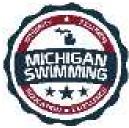 Integrity, Inclusion, Education, Excellence
2021 COVID Championship Challenge
Hosted By: WOSC
Sunday March 14th, 2021Sanction – This meet is sanctioned by Michigan Swimming, Inc. (MS), as a timed final meet on behalf of USA Swimming (USA-S), Sanction Number MI2021048. MS or USA-S may revoke this sanction at any time in response to the COVID-19 pandemic.It is understood and agreed that USA Swimming shall be free and held harmless from any liabilities or claims for damages arising by reason of injuries, including exposure to or infected with COVID-19 which may result in illness, personal injury, permanent disability, and/or death, to anyone during the conduct of the event.It is further understood and agrees that Michigan Swimming, Inc. shall be free and held harmless from any liabilities or claims for damages arising by reason of injuries, including exposure to or infected with COVID-19 which may result in illness, personal injury, permanent disability, and/or death, to anyone during the conduct of the event.An inherent risk of exposure to COVID-19 exists in any public place where people are present. COVID-19 is an extremely contagious disease that can lead to severe illness and death. According to the Centers for Disease Control and Prevention, senior citizens and individuals with underlying medical conditions are especially vulnerable.USA Swimming, Inc., cannot prevent you (or your child(ren)) from becoming exposed to, contracting, or spreading COVID-19 while participating in USA Swimming sanctioned events. It is not possible to prevent against the presence of the disease. Therefore, if you choose to participate in a USA Swimming sanctioned event, you may be exposing yourself to and/or increasing your risk of contracting or spreading COVID-19.BY ATTENDING OR PARTICIPATING IN THIS COMPETITION, YOU VOLUNTARILY ASSUME ALL RISKS ASSOCIATED WITH EXPOSURE TO COVID-19 AND FOREVER RELEASE AND HOLD HARMLESS USA SWIMMING, MICHIGAN SWIMMING, West Ottawa Swim Club, AND West Ottawa High School AND EACH OF THEIR OFFICERS, DIRECTORS, AGENTS, EMPLOYEES OR OTHER REPRESENTATIVES FROM ANY LIABILITY OR CLAIMS INCLUDING FOR PERSONAL INJURIES, DEATH, DISEASE OR PROPERTY LOSSES, OR ANY OTHER LOSS, INCLUDING BUT NOT LIMITED TO CLAIMS OF NEGLIGENCE AND GIVE UP ANY CLAIMS YOU MAY HAVE TO SEEK DAMAGES, WHETHER KNOWN OR UNKNOWN, FORESEEN OR UNFORESEEN, IN CONNECTION WITH EXPOSURE, INFECTION, AND/OR SPREAD OF COVID-19 RELATED TO PARTICIPATION IN THIS COMPETITION.You acknowledge the contagious nature of COVID-19 and voluntarily assume the risk that your family, including child(ren), may be exposed to or infected by COVID-19 while on site at the pool or facility and that such exposure or infection may result in the personal injury, illness, permanent disability and death. You understand that the risk of becoming exposedto or infected by COVID-19 at the pool or facility may result from the actions, omissions, or negligence of myself and others, including but not limited to employees, volunteers and program participants and their families.West Ottawa Swim Club will include the above information in meet announcements, heat sheets and posted around the pool facility.COVID-19 Procedures/Requirements – All athletes, coaches, officials, clubs, spectators, and other individuals participating in this meet or seeking ingress into the facility in which this meet is conducted will abide by (1) all federal, state, and local laws, orders, administrative rules, and guidelines; (2) all protocols outlined in the COVID-19 LSC Supplemental Sanction Requirements documents for this meet; and (3) all COVID-19 preparedness plans for the relevant facility. Failure to maintain strict compliance with all COVID-19 procedures and protocols will result in disciplinary action by the Michigan Swimming, Inc. Board of Directors, including, but not limited to, fines, suspension of certain membership privileges, or referral to the USA Swimming National Board of Review with a recommendation to terminate a member’s membership in Michigan Swimming and USA Swimming.Location - West Ottawa High School3600 152nd Ave
Holland, MI 49424Times -	Sunday MorningWarm-up: 9:00am Meet Start: 10:00amSunday AfternoonWarmup to begin after the completion of the morning session, but not before 12:30 PM. Events start one hour after warm-up begins, but not before 1:30 PM.Facilities – West Ottawa High School is a 12 lane, 25 yard pool with 8 lanes for competition and 4 lanes for supervised warm-up and warm down. Depth at start is 8ft. and 12ft. at turn. Permanent starting blocks and non-turbulent lane markers will be used. Colorado timing with an 8 lane display will be used. There is ample balcony seating for spectators. Lockers are available, please provide your own lock. Public phones will be available. The competition course has not been certified in accordance with 104.2.2C (4).Eligibility – Only athletes and clubs registered with Michigan Swimming or another USA Swimming LSC are eligible to participate in this meet.Meet Format – This meet is mixed gender open meet, except for relays. Relays will be divided by gender.Individual Entry Limits - Swimmers may enter in a maximum of 5 individual events per session, 6 individual events per day, and 1 relay event per day.Electronic Entries - $5.00 per individual event and $10.00 for relays. Make checks payable to WOSC.Paper Entries – MS rules regarding non-electronic entries apply. $6.00 per individual event and $11.00 per relay. There is $1.00 additional charge per event paid if the entry is not submitted in Hy-Tek format. Paper entries may be submitted to the Administrative Official on a spreadsheet of your choice however, the paper entry must be logically formatted and must contain all pertinent information to allow the Administrative Official to easily enter the swimmer(s) in the correct events with correct seed times.Entry Procedures - Entries may be submitted to the Administrative Official for the relevant facility as of March 2nd, 2021 @ 12:00 PM. The Administrative Official for the relevant facility must receive all entries no later than March 8th, 2021 @ 11:59 PM. Entries must include correct swimmer name (as registered with USA/MS Swimming), age and USA number. All individual entries should be submitted via electronic mail to the relevant Administrative Official at the e-mail address listed in the last section of this meet information packet.Refunds - Once a team or individual entry has been received and processed by the Administrative Official there are no refunds in full or in part unless the “over qualification exception” applies (see MS Rules).Entries – Your club’s Entry, Entry Summary Sheet, Release/Waiver, Certification of Entered Athletes and Check should be sent via U.S. mail or nationally recognized overnight courier to:West Ottawa Swim Club
3600 152nd Ave
Holland, MI 49424.Check In – Check-in will not be required.Marshaling – This meet is a self marshalled meet. Swimmers will be responsible for reporting to the correct heat and lane. Heat sheets will be posted around the pool deck.Seeding – The meet will be pre-seeded after entries are closed. No changes may be made to entries after the meet is pre-seeded unless explicitly authorized by the Michigan SwimmingOffice or explicitly permitted in the current Michigan Swimming, Inc. COVID sanctioning and approval policy.Deck Entries –Deck entries will be allowed and will be conducted in accordance with current Michigan Swimming, Inc. rules & procedures, including all Michigan Swimming, Inc. COVID-specific sanctioning or approval policies. The deck entry fee will be $7.50 per individual event. If an athlete is not currently registered with Michigan Swimming or another USA Swimming LSC, the athlete must deck register for a $164.00 fee before being entered into the meet.Meet Programs/Admissions – 1 spectator per swimmer will be allowed at this meet due to site restrictions with COVID and capacity. Seating area will be cleared out between sessions. There is a $5.00 entry fee for spectators. There are no heat sheets available at this meet.Scoring - Scoring will not be kept.Awards – No Awards.Results - Complete Official meet results will be posted on the Michigan Swimming Website at http://www.miswim.org/. Unofficial results will also be available on flash drive (HY-TEK Team Manager result file) upon request. Teams must provide their own flash drive.Concessions – No concessions will be provided. No food or beverage will be allowed on the deck of the pool, in the locker rooms or in the spectator areas. A hospitality area will be available for coaches and officials.Lost and Found - Articles may be turned in/picked up at the pool office. Articles not picked up by the end of the meet will be retained by the Meet Director or a representative for at least 14 days (any longer period shall be in the sole discretion of the Meet Director).Swimming Safety - Michigan Swimming warm up rules will be followed. To protect all swimmers during warm-ups, swimmers are required to enter the pool feet first at all times except when sprint lanes have been designated. No jumping or diving. The same rules will apply with respect to the warm-down pool and diving well. Penalties for violating these rules will be in the sole discretion of the Meet Referee which may include ejection from the meet.Any swimmer entered in the meet mut be certified by a USA Swimming member-coach as being proficient in performing a racing start or must start each race from within the water without the use of the backstroke ledge. When unaccompanied by a member-coach, it is the responsibility of the swimmer or the swimmer’s legal guardian to ensure compliance with this requirement.Deck Personnel/Locker Rooms/Credentialing - Only registered and current coaches, athletes, officials and meet personnel are allowed on the deck or in locker rooms. Access to the pool deck may only be granted to any other individual in the event of emergency through approval by the Meet Director or the Meet Referee. The Michigan Swimming Board of Directors, Officials Chairs of MS, and the Michigan Swimming Office staff are authorized deck personnel at all MS meets. Personal assistants/helpers of athletes with a disability shall be permitted when requested by an athlete with a disability or a coach of an athlete with a disability.Lists of registered coaches, certified officials and meet personnel will be placed outside the door to the locker rooms. Meet personnel will check the list of approved individuals and issue a credential to be displayed at all times during the meet. This credential will include the host team logo, name as well as the function of the individual being granted access to the pool deck (Coach, Official, Timer, or Meet Personnel). In order to obtain a credential, Coaches and Officials must be current in all certifications through the final date of the meet. Meet personnel must return the credential at the conclusion of working each day and be reissued a credential daily.All access points to the pool deck and locker rooms will either be secured or staffed by a meet worker checking credentials throughout the duration of the meet.All applicable adults participating in or associated with this meet acknowledge that they are subject to the provisions of the USA Swimming Minor Athlete Abuse Prevention Policy (“MAAPP”), and that they understand that compliance with the MAAPP policy is a condition of participation in the conduct of this competition.Swimmers with Disabilities - All swimmers are encouraged to participate. If any of your swimmers have special needs or requests, please indicate them on the entry form and with the Clerk of Course and/or the Meet Referee during warm ups.General Info - Any errors or omissions in the program will be documented and signed by the Meet Referee and available for review at the Clerk of Course for Coaches review. Information will also be covered at the Coaches’ Meeting.First Aid - Supplies will be kept in the pool office.Facility Items –No smoking is allowed in the building or on the grounds of any facility listed above.Pursuant to applicable Michigan law, no glass will be allowed on the deck of the pool or in the locker rooms.No bare feet allowed outside of the pool area. Swimmers need to have shoes to go into the hallway to awards or concessions.An Emergency Action Plan has been submitted by the Host Club to the Safety Chair and the Program Operations Chair of Michigan Swimming prior to sanction of this meet and is available for review and inspection at the pool office.To comply with USA Swimming privacy and security policy, the use of audio or visual recording devices, including a cell phone, is not permitted in changing areas, rest rooms or locker rooms.Deck changing, in whole or in part, into or out of a swimsuit when wearing just one suit in an area other than a permanent or temporary locker room, bathroom, changing room or other space designated for changing purposes is prohibited.Operation of a drone, or any other flying apparatus, is prohibited over the venue (pools, athlete/coach areas, spectator areas and open ceiling locker rooms) any time athletes, coaches, officials and/or spectators are present.Meet Director - Steve Bowyer (a USA Swimming member)Meet Referee – Jon Smitley, smitleyswim@gmail.com
Safety Marshal – Jens MilobinskiAdministrative Official – Adam Forbes / forbesajswim@gmail.com
2021 COVID Championship Challenge
Sanction # MI2021048
Saturday March 14, 2021
Warm-up 9:00am Meet Start 10:00am2021 COVID Championship ChallengeSanction # MI2021048
Saturday March 14, 2021Warmup to begin after the completion of the morning session, but not before12:30 PM.Events start one hour after warm up begins, but not before 1:30 PM.CERTIFICATION OF REGISTRATION STATUS OF ALL ENTERED ATHLETESRELEASE AND WAIVER2021 COVID Championship ChallengeSanction Number: MI2021048Enclosed is a total of $	 covering fees for all the above entries. In considerationof acceptance of this entry I/We hereby, for ourselves, our heirs, administrators, and assigns, waive and release any and all claims against WOSC, West Ottawa High School, Michigan Swimming, Inc., and United States Swimming, Inc. for injuries and expenses incurred by Me/Us at or traveling to this swim meet.>>>>>>>>>>>>>>>>>>>>>>>>>>>>>>>>>>>>>>>>>>>>>>>>>>>>>>>>>In granting the sanction it is understood and agreed that USA Swimming and Michigan Swimming, Inc. shall be free from any liabilities or claims for damages arising by reason of injuries to anyone during the conduct of this event.Michigan Swimming Clubs must register and pay for the registration of all athletes that are contained in the electronic Entry File or any paper entries that are submitted to the Meet Host with the Office of Michigan Swimming prior to submitting the meet entry to the meet host. Clubs from other LSCs must register and pay for the registration of their athletes with their respective LSC Membership Coordinator.A penalty fee of $100.00 per unregistered athlete will be levied against any Club found to have entered an athlete in a meet without first registering the athlete and paying for that registration with the Office of Michigan Swimming or respective LSC Membership Coordinator.Submitting a meet entry without the athlete being registered and that registration paid for beforehand may also subject the Club to appropriate Board of Review sanctions.The authority for these actions is: UNITED STATES SWIMMING RULES AND REGULATIONS 302.4 FALSE REGISTRATION – A host LSC may impose a fine of up to $100.00 per event against a member Coach or a member Club submitting a meet entry which indicates a swimmer is registered with USA Swimming when that swimmer or the listed Club is not properly registered. The host LSC will be entitled to any fines imposed.>>>>>>>>>>>>>>>>>>>>>>>>>>>>>>>>>>>>>>>>>>>>>>>>>>>>>>>>>I certify that all athletes submitted with this meet entry are currently registered members of USA Swimming and that I am authorized by my Club to make this representation in my listed capacity.MixedGirlsBoysEvent1Open 500 Freestyle2Open 200 Backstroke3Open 50 Butterfly4Open 100 Breaststroke5Open 25 Freestyle6Open 200 IM7Open 50 Backstroke8Open 100 Butterfly9Open 25 Breaststroke10Open 200 Freestyle11Open 100 Backstroke12Open 25 Butterfly13Open 200 Breaststroke14Open 50 Freestyle15Open 100 IM16Open 25 Backstroke17Open 200 Butterfly18Open 50 Breaststroke19Open 100 Freestyle20Open 400 IM2122200 Free RelayMixedGirlsBoysEvent23Open 500 Freestyle24Open 200 Backstroke25Open 50 Butterfly26Open 100 Breaststroke27Open 25 Freestyle28Open 200 IM29Open 50 Backstroke30Open 100 Butterfly31Open 25 Breaststroke32Open 200 Freestyle33Open 100 Backstroke34Open 25 Butterfly35Open 200 Breaststroke36Open 50 Freestyle37Open 100 IM38Open 25 Backstroke39Open 200 Butterfly40Open 50 Breaststroke41Open 100 Freestyle42Open 400 IM4344200 Free RelaySignature:Position:Street Address:City, State Zip:Club Email:Phone:Coach Name:Club Name:Coach Email:Club Code: